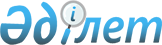 Об изменении границ сельского округа Жибек жолы и Волгодоновского сельского округа Аршалынского района Акмолинской областиПостановление акимата Акмолинской области от 21 октября 2015 года № А-10/481 и решение Акмолинского областного маслихата от 21 октября 2015 года № 5С-42-4. Зарегистрировано Департаментом юстиции Акмолинской области 23 ноября 2015 года № 5065      Примечание РЦПИ.

      В тексте документа сохранена пунктуация и орфография оригинала.

      В соответствии со статьей 11 Закона Республики Казахстан от 8 декабря 1993 года «Об административно-территориальном устройстве Республики Казахстан», на основании постановления акимата Аршалынского района от 3 августа 2015 года № А-319 и решения Аршалынского районного маслихата от 3 августа 2015 года № 44/6 «О внесении предложения об изменении границ сельского округа Жибек жолы и Волгодоновского сельского округа Аршалынского района», акимат Акмолинской области ПОСТАНОВЛЯЕТ и Акмолинский областной маслихат РЕШИЛ:



      1. Изменить границы сельского округа Жибек жолы и Волгодоновского сельского округа Аршалынского района путем передачи земель сельского округа Жибек жолы общей площадью 196,27 гектаров в Волгодоновский сельский округ по экспликации земель, согласно приложению к настоящему постановлению и решению.



      2. Акимату Аршалынского района внести соответствующие изменения в земельно-учетную документацию.



      3. Настоящее постановление акимата Акмолинской области и решение Акмолинского областного маслихата вступает в силу со дня государственной регистрации в Департаменте юстиции Акмолинской области и вводится в действие со дня официального опубликования.      Аким Акмолинской области                   С.Кулагин      Председатель

      сессии Акмолинского

      областного маслихата                       Е.Мащинская      Секретарь Акмолинского

      областного маслихата                       Д.Нурмулдин

Приложение      

к постановлению акимата

Акмолинской области  

от 21 октября 2015 года

№ А-10/481      

и решению Акмолинского

областного маслихата 

от 21 октября 2015 года

№ 5С-42-4        

Экспликация земель сельского округа Жибек жолы, включаемых в границы Волгодоновского сельского округа Аршалынского района Акмолинской области
					© 2012. РГП на ПХВ «Институт законодательства и правовой информации Республики Казахстан» Министерства юстиции Республики Казахстан
				Наименование земельпастбищаПлощадь земель, включаемых в границы (черту) Волгодоновского сельского округа Аршалынского района196,27 гектар